第46回　全国JOCジュニアオリンピックカップ春季水泳競技大会神奈川県予選会　2024/２/24(土)・25日(日)クラブ関係送迎車両 許可証所属　　　　　　　　　　　　　　　　　　　　名前　　　　　　　　　　　　　　　　　送迎ルールを理解し、駐車場の白枠の内には駐停車せず、選手の乗車後は速やかに退出することに同意しました。クラブチームとしてこの車両を送迎車両として認めます。　　　　　　　　　　　　　　　　　　　　　　　　　責任者名　　　　　　　　印　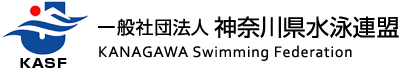 